2021年湖州市吴兴区事业单位择优选聘公告为进一步加强吴兴区事业单位人才队伍建设，根据我区事业单位高层次人才发展需求，决定面向社会选聘各类优秀人才20名。现将有关事项公告如下：一、招聘计划湖州市吴兴区区级部门、乡镇（街道）下属事业单位择优选聘工作人员20名，计划涉及的单位、岗位、人数和资格条件详见《2021年吴兴区事业单位择优选聘岗位信息表》（附件1）。二、招聘对象1.具有国内“双一流”大学建设高校或国家级科研院所全日制本科及以上学历、学位的；2.国家承认的国内硕士研究生及以上学历、学位的；3.经过教育部学历认证的国（境）外硕士研究生及以上学历、学位的。三、招聘条件1.具有中华人民共和国国籍，拥护中国共产党的领导，遵守中华人民共和国宪法、法律、法规;2.愿意履行事业单位工作人员义务，遵守纪律，品行端正;3.年龄30周岁及以下（1989年11月30日以后出生），博士生放宽至35周岁（1984年11月30日以后出生）；4.户籍不限，身体健康；5.具备岗位所需的专业及其他条件；6.事业单位（含教育系统、卫生系统）在编人员报名的，须征得现工作单位及主管部门同意。        四、报名材料及方式1.《2021年吴兴区事业单位工作人员选聘报名表》；2.身份证、毕业证书、学位证书（应届毕业生提供《高校毕业生就业协议》和《毕业生就业推荐表》）；3.留学人员报名的还需提供教育部留学服务中心出具的国外学历学位认证书（应届毕业生无法提供境外学历、学位认证书的由本人提供书面承诺）。　请通过微信扫描以下二维码进入报名系统填写信息。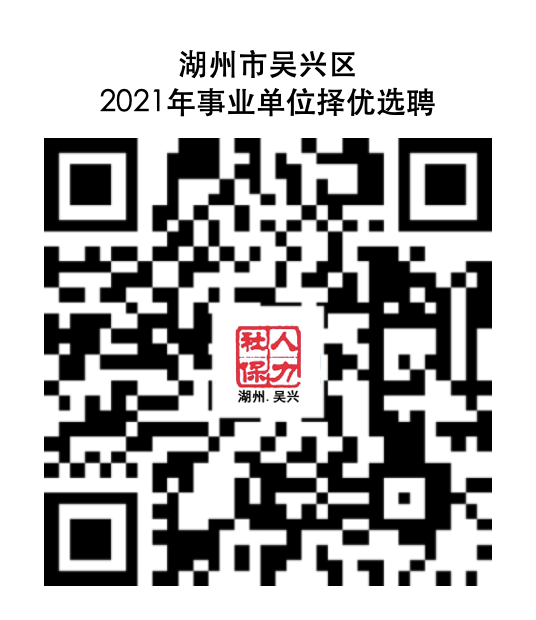 报名时间2020年12月1日-2021年2月28日下午17:00前。六、招聘程序贯彻公开、平等、竞争原则，坚持德才兼备用人标准，按照发布公告、报名、资格初审、笔试、资格复审、面试、体检、考察、公示、办理聘用等程序进行，具体安排另行公告。七、其他最终报名方式以吴兴区人民政府网站（www.wuxing.gov.cn）和吴兴人力资源网（www.wxrl.com.cn）公告为准。湖州市吴兴区事业单位报名咨询电话：0572-2289372。附件1： 2021年吴兴区事业单位择优选聘岗位信息表附件2： 2021年吴兴区事业单位工作人员选聘报名表中共湖州市吴兴区委组织部湖州市吴兴区人力资源和社会保障局2020年12月1日附件2：2021年吴兴区事业单位工作人员选聘报名表附件1：  2021年吴兴区事业单位择优选聘岗位信息表附件1：  2021年吴兴区事业单位择优选聘岗位信息表附件1：  2021年吴兴区事业单位择优选聘岗位信息表附件1：  2021年吴兴区事业单位择优选聘岗位信息表附件1：  2021年吴兴区事业单位择优选聘岗位信息表附件1：  2021年吴兴区事业单位择优选聘岗位信息表附件1：  2021年吴兴区事业单位择优选聘岗位信息表附件1：  2021年吴兴区事业单位择优选聘岗位信息表附件1：  2021年吴兴区事业单位择优选聘岗位信息表附件1：  2021年吴兴区事业单位择优选聘岗位信息表主管单位事业单位名称拟招聘人数岗位名称学历要求可报考专业招聘对象（√）招聘对象（√）招聘对象（√）备注主管单位事业单位名称拟招聘人数岗位名称学历要求可报考专业应届毕业生社会人员不限备注湖州市吴兴区发展改革和经济信息化局湖州市吴兴区信用中心1综合管理硕研及以上国民经济学、金融学、金融、产业经济学、发展经济学、应用经济学、汉语言文字学、中国语言文学、写作理论与实践√湖州市吴兴区财政局湖州市吴兴区财政预算项目审核中心1财务管理硕研及以上财务管理、财务学、公共经济与管理、会计、会计学、公共财政与公共政策、公共经济管理、政府经济管理、政府预算管理√湖州市吴兴区住房和城乡建设局湖州市吴兴区城乡建设服务中心1建筑工程管理硕研及以上土木工程类、建筑学类√湖州市吴兴区织里镇人民政府湖州市吴兴区织里镇便民服务中心1会计1硕研及以上会计、会计学、审计、审计学、财务管理、财务学、会计硕士√男性湖州市吴兴区织里镇人民政府湖州市吴兴区织里镇便民服务中心1会计2硕研及以上会计、会计学、审计、审计学、财务管理、财务学、会计硕士√女性湖州市吴兴区织里镇人民政府湖州市吴兴区织里镇便民服务中心1信息管理硕研及以上计算机科学与技术类√湖州市吴兴区织里镇人民政府湖州市吴兴区织里镇便民服务中心1综合管理硕研及以上法学类√湖州市吴兴区织里镇人民政府湖州市吴兴区织里镇便民服务中心1经济管理硕研及以上应用经济学类、统计学类√湖州市吴兴区织里镇人民政府湖州市吴兴区织里镇公共事业服务中心1城镇建设硕研及以上城市规划与设计、城市与区域规划、城市规划、工程管理、建设工程管理、建筑与城乡规划设计、桥梁与隧道工程、市政工程√湖州市吴兴区道场乡人民政府湖州市吴兴区道场乡便民服务中心1综合管理本科及以上汉语言文学、应用语言学、秘书学、高级秘书与行政助理学、汉语言文字学、应用文体学√湖州市吴兴区道场乡人民政府湖州市吴兴区道场乡公共事业服务中心1农业管理本科及以上农业经济管理类、作物学类、农业资源与环境类√湖州市吴兴区埭溪镇人民政府湖州市吴兴区埭溪镇便民服务中心1财务硕研及以上财务管理、会计、会计学、会计硕士√湖州市吴兴区埭溪镇人民政府湖州市吴兴区埭溪镇便民服务中心1新闻宣传本科及以上新闻学、传播学、网络与新媒体、新闻与传播、新闻传播学√湖州市吴兴区埭溪镇人民政府湖州市吴兴区埭溪镇公共事业服务中心1林业硕研及以上林业类√湖州市吴兴区埭溪镇人民政府湖州市吴兴区埭溪镇公共事业服务中心1旅游管理硕研及以上旅游管理、生态旅游、项目管理√湖州市吴兴区埭溪镇人民政府湖州市吴兴区埭溪镇公共事业服务中心1水利管理本科及以上水利水电工程、水文与水资源工程、水务工程、水利科学与工程、农业水利工程、水利工程、水利水电工程管理、水利水电建设与管理、水文学及水资源、土木水利√湖州市吴兴区埭溪镇人民政府湖州市吴兴区埭溪镇公共事业服务中心1园林绿化本科及以上园林、风景园林、园艺、风景园林学、旅游风景园林学、园林艺术设计、园林植物学、园林植物与观赏园艺、景观园艺学、观赏园艺、观赏园艺学、园艺学、园林植物与观赏园艺√湖州市吴兴区东林镇人民政府湖州市吴兴区东林镇公共事业服务中心1城乡规划硕研及以上建筑学类、城乡规划学类√湖州市吴兴区东林镇人民政府湖州市吴兴区东林镇公共事业服务中心1环境保护本科及以上环境科学与工程类√湖州市吴兴区东林镇人民政府湖州市吴兴区东林镇公共事业服务中心1工程建设本科及以上建筑类、土木类、建筑学类、土木工程类√合计合计20应聘单位应聘岗位应聘岗位应聘岗位应聘岗位应聘岗位一                    寸                       近                     照一                    寸                       近                     照一                    寸                       近                     照一                    寸                       近                     照姓   名身份证号身份证号一                    寸                       近                     照一                    寸                       近                     照一                    寸                       近                     照一                    寸                       近                     照性   别民族民族出生年月出生年月出生年月一                    寸                       近                     照一                    寸                       近                     照一                    寸                       近                     照一                    寸                       近                     照籍   贯政治面貌政治面貌外语及水平外语及水平外语及水平一                    寸                       近                     照一                    寸                       近                     照一                    寸                       近                     照一                    寸                       近                     照身   高体  重体  重婚姻状况婚姻状况婚姻状况是否研究生应届毕业生是否研究生应届毕业生生源所在地　         省（区）                市              县（市、区）　         省（区）                市              县（市、区）　         省（区）                市              县（市、区）　         省（区）                市              县（市、区）　         省（区）                市              县（市、区）　         省（区）                市              县（市、区）　         省（区）                市              县（市、区）　         省（区）                市              县（市、区）　         省（区）                市              县（市、区）　         省（区）                市              县（市、区）　         省（区）                市              县（市、区）　         省（区）                市              县（市、区）　         省（区）                市              县（市、区）　         省（区）                市              县（市、区）　         省（区）                市              县（市、区）　         省（区）                市              县（市、区）　         省（区）                市              县（市、区）　         省（区）                市              县（市、区）现学习（工作）单位现户籍所在地现户籍所在地现户籍所在地现户籍所在地固定电话手机号码手机号码手机号码手机号码联系地址EmailEmailEmailEmail教育背景(从高中阶段填写至研究生)教育背景(从高中阶段填写至研究生)教育背景(从高中阶段填写至研究生)教育背景(从高中阶段填写至研究生)教育背景(从高中阶段填写至研究生)教育背景(从高中阶段填写至研究生)教育背景(从高中阶段填写至研究生)教育背景(从高中阶段填写至研究生)教育背景(从高中阶段填写至研究生)教育背景(从高中阶段填写至研究生)教育背景(从高中阶段填写至研究生)教育背景(从高中阶段填写至研究生)教育背景(从高中阶段填写至研究生)教育背景(从高中阶段填写至研究生)教育背景(从高中阶段填写至研究生)教育背景(从高中阶段填写至研究生)教育背景(从高中阶段填写至研究生)教育背景(从高中阶段填写至研究生)教育背景(从高中阶段填写至研究生)入学时间入学时间毕业时间毕业时间学制学制学历学历学历学位专业专业专业毕业院校毕业院校毕业院校毕业院校“双一流”大学建设高校（打√）“双一流”大学建设高校（打√）入学时间入学时间毕业时间毕业时间学制学制学历学历学历学位专业专业专业毕业院校毕业院校毕业院校毕业院校是否   年  月   年  月    年  月    年  月   年  月   年  月    年  月    年  月   年  月   年  月    年  月    年  月工作经历(填写全职工作情况)工作经历(填写全职工作情况)工作经历(填写全职工作情况)工作经历(填写全职工作情况)工作经历(填写全职工作情况)工作经历(填写全职工作情况)工作经历(填写全职工作情况)工作经历(填写全职工作情况)工作经历(填写全职工作情况)工作经历(填写全职工作情况)工作经历(填写全职工作情况)工作经历(填写全职工作情况)工作经历(填写全职工作情况)工作经历(填写全职工作情况)工作经历(填写全职工作情况)工作经历(填写全职工作情况)工作经历(填写全职工作情况)工作经历(填写全职工作情况)工作经历(填写全职工作情况)起始时间起始时间终止时间终止时间工作单位名称工作单位名称工作单位名称工作单位名称工作单位名称工作单位名称工作单位名称工作单位名称所从事工作及职务所从事工作及职务所从事工作及职务所从事工作及职务所从事工作及职务所从事工作及职务所从事工作及职务   年  月   年  月    年  月    年  月   年  月   年  月    年  月    年  月在校期间 表现情况工作期间 表现情况论文著作和其他获奖情况个人特长  自我评价备  注